　　　　　　　　　　　　　　　　　　　　　　　　　　　　　　令和５年９月発行～～　第５回統合準備委員会を開催　～～　　　８月２２日（火）午後７時から、吉備中央町農業振興センターにおいて第５回統合準備委員会が開催され、各専門部会から現在までの協議内容の報告を受け、審議等行いました。　　　また、９月１日（金）に行われた第５回統合推進委員会でも審議等行われ、校章デザインについて、次のとおり決定されました。その他、各専門部会の進捗状況や取組内容を慎重に審議し、全て承認されました。　○　校章デザインについて　　　令和５年４月１０日から５月２６日まで校章デザインの公募を行い、応募のあった６５作品（応募者数４４名）の中から、木野田さん（埼玉県さいたま市在住）の作品が選ばれ、採用されました。　○　校歌の制作について　　　校歌に入れたい言葉やフレーズを公募し、地域の想いと学校教育目標が一つになった校歌を制作していきます。　　　　○　閉園式・閉校式・開校式の日程について　　　≪閉園式・閉校式≫　　　　　　≪開校式≫　　　※　日程は、変更する場合がございます。　○　アフタースクールの概要について　　　放課後の小学校を活用し、心豊かな子どもを育てるために、令和７年度から特別講師や地域協力者を招いて、様々なプログラムの実施を予定してます。　　　【対象児童】小学１年生から６年生で、参加を希望する児童　　　【開催頻度】週１回　　　【開催場所】各小学校　　　【活動内容】４つの柱（スポーツ・モノづくり・文化芸術・国際教育）と特別講座（地域交流・昔遊びなど）の実施　　　　　　　 　※原則、低学年（１～３年生）と高学年（４～６年生）に分かれて実施　　○　放課後児童クラブ建設予定地について　　　　○　その他について　　　◆学校教育目標の検討開始　　　◆建築工事の進捗状況報告加賀東加賀西加賀南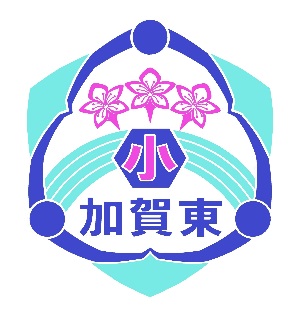 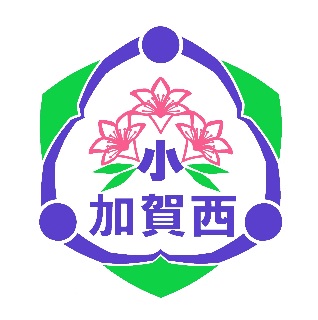 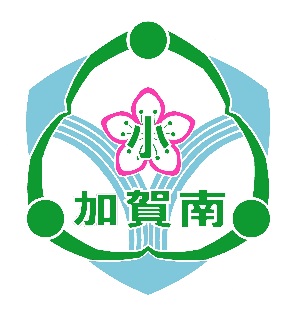 令和６年３月１５日御北幼稚園令和６年３月２２日上竹荘保育園令和７年３月１２日津賀小学校、円城小学校、御北小学校令和７年３月１３日上竹荘小学校、豊野小学校、下竹荘小学校令和７年３月１４日吉川小学校、大和小学校、吉備高原小学校令和７年４月１１日加賀東小学校、加賀西小学校、加賀南小学校加賀東小学校区円城基幹集落センター西側加賀西小学校区豊野８２－１（豊野保育園南側）加賀南小学校区吉川７５２０－２他（吉備高原小学校北側）